CONDOLENCES to the family of Coach Felix Rogers, Coach of Randallstown Track Club and USATF official.  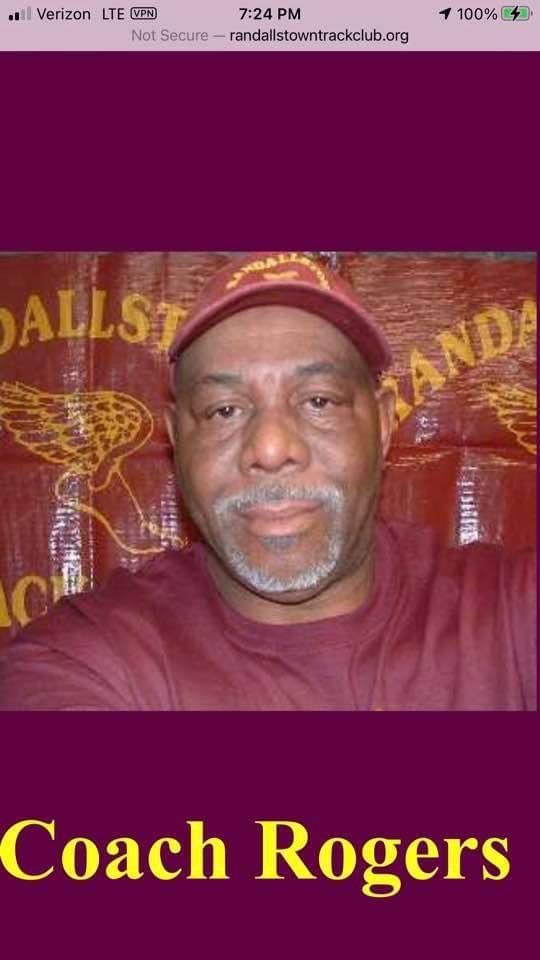 Services for Felix Albert Rogers are as follows:Viewing:  Feb 12th 3p-4p family, 4p-7p public. Capacity for the viewing is socially distanced at 25 people, however people can come and go. Face masks are required. Funeral:  Feb 13th 10a. Capacity for the track and field community is socially distanced at 60 people. Face masks are required. Location:  Vaughn Greene Funeral Home – 8728 Liberty Rd Randallstown, MD 21133 In lieu of flowers, please consider making a donation. For those who cannot attend, the funeral will be live-streamed.   We will notify you once a link is created.  
Donations can be made via cashapp $malikaorogers , Venmo @MalikaORogers , or Zelle (410)236-1035. Contact Malika Rogers if you have any questions.